Wie treffen wir die Zielzahl 50?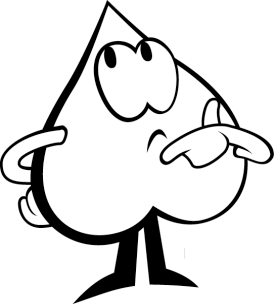 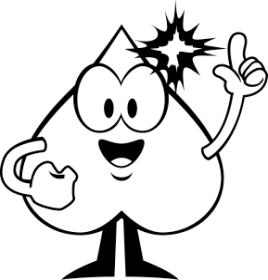 Wie finden wir eine Zahlenketten mit der Zielzahl 50?Wie treffen wir die Zielzahl 50?Wie finden wir viele verschiedene Zahlenketten mit der Zielzahl 50?